 АДМИНИСТРАЦИЯ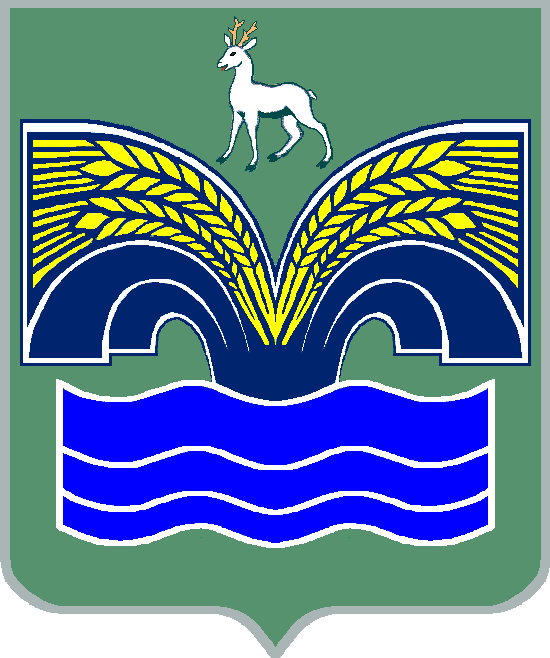 МУНИЦИПАЛЬНОГО РАЙОНА КРАСНОЯРСКИЙ САМАРСКОЙ ОБЛАСТИПОСТАНОВЛЕНИЕ от 05.07.2019 № 217Об утверждении схемы размещения нестационарных торговых объектов на территории муниципального района Красноярский Самарской области 	На основании п. 3 ч. 4 ст. 36 Федерального закона от 06.10.2003       № 131- ФЗ «Об общих принципах организации местного самоуправления в Российской Федерации», ч. 2 ст. 5  Закона Самарской области                          от 05.07.2010 № 76 – ГД «О государственном регулировании торговой деятельности на территории Самарской области», п. 18 ст. 43, п. 5 ст. 44 Устава муниципального района Красноярский Самарской области, принятого решением Собрания представителей муниципального района Красноярский Самарской области от 14.05.2015 № 20-СП,  Администрация муниципального района Красноярский Самарской области  ПОСТАНОВЛЯЕТ:	1. Утвердить прилагаемую схему размещения нестационарных торговых объектов на территории муниципального района Красноярский Самарской области.  	2. Признать утратившим силу постановление администрации муниципального района Красноярский Самарской области от 21.09.2018 № 264 «Об утверждении схемы размещения нестационарных торговых объектов на территории муниципального района Красноярский Самарской области».     3. Опубликовать настоящее постановление в газете «Красноярский вестник» и разместить на официальном сайте Администрации муниципального района Красноярский Самарской области.4.  Направить копию настоящего постановления в министерство промышленности и торговли Самарской области в течение 5 рабочих дней после принятия настоящего постановления. 	5. Настоящее постановление вступает в силу со дня его официального опубликования.	6.    Контроль за исполнением настоящего постановления возложить на руководителя управления потребительского рынка Администрации муниципального района Красноярский Самарской области Р.С.Ситдикова. Глава района               	                     		             	М.В.БелоусовКраснов 20998СХЕМАразмещения нестационарных торговых объектов на территории муниципального района Красноярский Самарской областиУТВЕРЖДЕНА  постановлением администрации муниципального района Красноярский Самарской областиот 05.07.2019 № 217п/пАдрес нестационарного торгового объекта (далее - НТО)(при его наличии)или адресноеобозначение местарасположенияНТОс указаниемграниц улиц,дорог, проездов,иных ориентиров(при наличии)Вид договора(договораренды илидоговор наразмещениеНТО),заключенного(заключениекотороговозможно) вцеляхрасположенияНТОКадастровыйномерземельногоучастка (приего наличии)иликоординатыхарактерныхточек границместаразмещенияНТО, иливозможногоместарасположенияНТОНомеркадастровогоквартала, натерриториикоторогораспложенили возможнорасположитьНТОПлощадьземельногоучастка или местарасположенияНТО в здании,строении,сооружении, гдерасположен иливозможнорасположить НТОВидНТОСпециализацияНТОСтатусместарасположенияНТОСрокрасположенияНТОФорма  собственностина землю или земельныйучасток, здание, строение,сооружение, гдерасположен или возможнорасположить НТО, а такженаименование органа, уполномоченного на распоряжение соответствующим имуществом, находящимся в государственной илимуниципальной собственности12345678910111446364, Самарская область, Красноярский район, пос. Конезавод, ул. Центральная, дом 25БДоговор аренды земельного участка63:26:1601002:32763:26:160100254 м2несезонныйуниверсальныйИспользуется 11.08.2011 по 11.08.2012продлен на неопределенный срокЗемельный участок, государственная собственность не разграничена,Администрация муниципального района Красноярский2446364, Самарская область, Красноярский район, пос. Светлый Ключ, ул. Центральная, дом 12АДоговор аренды земельного участка63:26:1602004:25163:26:160200436 м²несезонныйуниверсальныйИспользуется  17.01.2007 по 17.01.2010продлен на неопределенный срокЗемельный участок, государственная собственность не разграничена,Администрация муниципального района Красноярский3446396,Самарская  область, Красноярский  район, с. Хилково, ул. Гагарина,  41 АДоговор аренды земельного участка63:26:1703003:58863:26:170300325 м²несезонныйпродовольственныйИспользуется20.01.2014 по 20.01.2017продлен на неопределенный срокЗемельный участок, государственная собственность не разграничена,Администрация муниципального района Красноярский4446386Самарская  область, Красноярский  район, с. Шилан, ул. Заречная,  40 ВДоговор аренды земельного участка63:26:2002006:28763:26:200200680 м²несезонныйпродовольственныйИспользуется 21.07.2014 по 21.07.2017 продлен на неопределенный срокЗемельный участок, государственная собственность не разграничена,Администрация муниципального района Красноярский5446379, Самарская область, Красноярский район, п. Новосемейкино, ул. Советская, 38ЕДоговор аренды земельного участка63:26:2204015:263:26:220401544  м²несезонныйне продовольственныеИспользуется  15.10.2007 по 05.10.2012продлен на неопределенный срокЗемельный участок, государственная собственность не разграничена,Администрация городского поселения                      Новосемейкино  муниципального района Красноярский6446379, Самарская область, Красноярский район, п. Новосемейкино, ул. Советская, 38СДоговор аренды земельного участка63:26:2204015:3963:26:220401528  м²несезонныйпродовольственныйИспользуется 16.02.2009 по11.02.2018продлен на неопределенный срокЗемельный участок, государственная собственность не разграничена, Администрация городского поселения                      Новосемейкино  муниципального района Красноярский7446379, Самарская область, Красноярский район, п. Новосемейкино, ул. Советская, 38ПДоговор аренды земельного участка63:26:2204015:3863:26:220401559  м²несезонныйпродовольственныйИспользуется  09.10.2007 по 09.10.2015 продлен на неопределенный срокЗемельный участок, государственная собственность не разграничена,Администрация городского поселения                      Новосемейкино  муниципального района Красноярский8446379, Самарская область, Красноярский район, п. Новосемейкино, ул. Советская, 38ТДоговор аренды земельного участка63:26:2204015:4763:26:220401523  м²несезонныйне продовольственныйИспользуется  11.08.2011 по 11.09.2017продлен на неопределенный срокЗемельный участок, государственная собственность не разграничена,Администрация городского поселения                      Новосемейкино  муниципального района Красноярский9446379, Самарская область, Красноярский район, п. Новосемейкино, ул. Рудничная, 18ДДоговор аренды земельного участка63:26:2204015:5063:26:220401525  м²несезонныйпродовольственныйИспользуется 07.07.2011 по 07.07.2019Земельный участок, государственная собственность не разграничена,Администрация городского поселения                      Новосемейкино  муниципального района Красноярский10446379, Самарская область, Красноярский район, с. Водино, ул. Куйбышевская, 25АДоговор аренды земельного участка63:26:2205004:15363:26:220500450  м²несезонныйпродовольственныйИспользуется 30.08.2016 по 29.08.2021Земельный участок, государственная собственность не разграничена,Администрация городского поселения                      Новосемейкино  муниципального района Красноярский11446379, Самарская область, Красноярский район, п. Новосемейкино, ул. Мира, уч. 7ВДоговор аренды земельного участка63:26:2204015:002163:26:220401533  м²несезонныйпродовольственныйИспользуется 15.04.2003 по 01.04.2013продлен на неопределенный срокЗемельный участок, государственная собственность не разграничена,Администрация городского поселения                      Новосемейкино  муниципального района Красноярский12446379, Самарская область, Красноярский район, п. Новосемейкино, ул. Советская, 38УДоговор аренды земельного участка63:26:2204015:4163:26:220401524 м²несезонныйпродовольственныйИспользуется 19.11.2008по 01.01.2020Земельный участок, государственная собственность не разграничена,Администрация городского поселения                      Новосемейкино  муниципального района Красноярский13446379, Самарская область, Красноярский район, п. Новосемейкино, ул. Мира, уч. 7БДоговор аренды земельного участка63:26:2204015:2763:26:220401527 м²несезонныйпродовольственныйИспользуется 21.11.2006 по 20.10.2012продлен на неопределенный срокЗемельный участок, государственная собственность не разграничена,Администрация городского поселения                      Новосемейкино  муниципального района Красноярский14446398, Самарская область, Красноярский район, с. Старосемейкино, ул. Кооперативная, 1Договор аренды земельного участка63:26:2201005:19363:26:220100530  м²несезонныйпродовольственныйИспользуется 16.10.2007 по 15.10.2012продлен на неопределенный срокЗемельный участок, государственная собственность не разграничена,Администрация городского поселения                      Новосемейкино  муниципального района Красноярский й15446398, Самарская область, Красноярский район, с. Старосемейкино, ул. Кооперативная, 2ГДоговор аренды земельного участка63:26:2201005:19463:26:2201005164  м²несезонныйпродовольственныйИспользуется 15.10.2007 по 15.10.2012продлен на неопределенный срокЗемельный участок, государственная собственность не разграничена,Администрация городского поселения                      Новосемейкино  муниципального района Красноярский16446379, Самарская область, Красноярский район, п. Новосемейкино, ул. Горная, уч. 49АДоговор аренды земельного участка63:26:2204007:16863:26:220400738  м²несезонныйпродовольственныйНе используетсяна 5 летЗемельный участок, государственная собственность не разграничена,Администрация городского поселения                      Новосемейкино  муниципального района Красноярский17446398, Самарская область, Красноярский район, Старосемейкинское шоссе, 1БДоговор аренды63:26:1907025:33663:26:1907025227м2несезонныйуниверсальный Используется  10.09.2012 по 09.09.2015 продлен на неопределеннее срокЗемельный участок, государственная собственность не разграничена,Администрация городского поселения                      Новосемейкино  муниципального района Красноярский18446379, Самарская область, Красноярский район, п.Новосемейкино, ул. Советская, 38ЖДоговорна размещение НТО1 – X5907234.58Y388006.962 – X5907233.62Y388009.463 – X5907229.33Y388008.044 – X5907230.29Y388005.5463:26:220401512м2несезонныйхлебобулочные изделияНе используетсяна 5 летЗемельный участок, государственная собственность не разграничена,Администрация городского поселения                      Новосемейкино  муниципального района Красноярский19446398, Самарская область, Красноярский район, с. Старосемейкино, 2 км восточнее селаДоговор аренды № 70-205-АР земельного участка63:26:1907020:363463:26:190702050м2несезонныйпродовольственный (продукты питания)Используется  05.12.2016  по 04.12.2021 Земельный участок, государственная собственность не разграничена,Администрация городского поселения                      Новосемейкино  муниципального района Красноярский20446379, Самарская область, Красноярский район, п.Новосемейкино, ул. Советская, 38ЧДоговорна размещение НТО1 – X5907230.94Y388009.032 – X5907233.42Y388010.093 – X5907232.04Y388013.324 – X5907229.56Y388012.2763:26:22040159м2несезонныйпродовольственныйНе используетсяна 5 летЗемельный участок, государственная собственность не разграничена,Администрация городского поселения                      Новосемейкино  муниципального района Красноярский21446379, Самарская область, Красноярский район, п.Новосемейкино, ул. Советская, 38ФДоговор аренды земельного участка1 – X5907238.77Y388022.362 – X5907229.41Y388041.773 – X5907226.72Y388040.464 – X5907236.07Y388021.0663:26:220401565м2НесезонныйуниверсальныйНе используетсяна 5 летЗемельный участок, государственная собственность не разграничена,Администрация городского поселения                      Новосемейкино  муниципального района Красноярский22446379, Самарская область, Красноярский район, п.Новосемейкино, ул. Советская, 38РДоговор аренды земельного участка1 – X5907228.42Y388021.452 – X5907255.42Y388028.933 – X5907220.21Y388026.864 – X5907223.21Y388019.345 – X5907223.91Y388019.6263:26:220401545м2несезонныйуниверсальныйНе используетсяна 5 летЗемельный участок, государственная собственность не разграничена,Администрация городского поселения                      Новосемейкино  муниципального района Красноярский23446379, Самарская область, Красноярский район, п.Новосемейкино, ул. Советская, 38КДоговор аренды земельного участка1 – X5907258.54Y388014.292 – X5907255.28Y388019.523 – X5907251.78Y388017.344 – X5907255.00Y388012.0763:26:220401526м2несезонныйуниверсальныйНе используетсяна 5 летЗемельный участок, государственная собственность не разграничена,Администрация городского поселения                      Новосемейкино  муниципального района Красноярский24446379, Самарская область, Красноярский район, п.Новосемейкино, ул. Мира, 7Договор на размещение НТО 1   X5907321.03Y388767.65 2   5907325.45Y388770.00 3   5907324.53Y388771.76 4   5907320.07Y388769.4263:26:220401510м2сезонныйреализация хвойных деревьевНе используется 01 декабря по 01 февраляЗемельный участок, государственная собственность не разграничена,Администрация городского поселения                      Новосемейкино  муниципального района Красноярский25446379, Самарская область, Красноярский район, п.Новосемейкино, ул. ШкольнаяДоговор на размещение НТО1X5907292.04Y387994.672   5907291.00Y387996.373  5907295.19Y387999.134  5907296.27Y387997.48387994,6763:26:220401510м2сезонныйреализация хвойных деревьевНе используется 01 декабря по 01 февраляЗемельный участок, государственная собственность не разграничена,Администрация городского поселения                      Новосемейкино  муниципального района Красноярский26446378, Самарская область, Красноярский район, п.Новосемейкино, ул. ПоповаДоговор на размещение НТО1  X5908832.60Y386160.912   X5908836.11Y386162.913  X5908833.70Y386167.164  X5908830.13Y386165.2363:26:220400120м2сезонныйреализация хвойных деревьевНе используется 01 декабря по 01 февраляЗемельный участок, государственная собственность не разграничена,Администрация городского поселения                      Новосемейкино  муниципального района Красноярский27446379, Самарская область, Красноярский район, п.Новосемейкино, ул. СоветскаяДоговор на размещение НТО1 X5907238.23Y387950.552 X5907239.59Y387952.103 X5907235.88Y387955.274 X5907234.56Y387953.6563:26:220401310м2сезонныйреализация хвойных деревьевНе используется 01 декабря по 01 февраляЗемельный участок, государственная собственность не разграничена,Администрация городского поселения                      Новосемейкино  муниципального района Красноярский28446379, Самарская область, Красноярский район, п.Новосемейкино, ул. СоветскаяДоговор на размещение НТО1 X5907234.66Y387954.432 X5907236.01Y387955.993 X5907232.31Y387959.154 X5907230.99Y387957.5463:26:220401310м2сезонныйреализация хвойных деревьевНе используется 01 декабря по 01 февраляЗемельный участок, государственная собственность не разграничена,Администрация городского поселения                      Новосемейкино  муниципального района Красноярский29446379, Самарская область, Красноярский район, п.Новосемейкино, ул. СоветскаяДоговор на размещение НТО1 X5907231.01Y387958.282 X5907232.36Y387959843 X5907228.66Y387963004 X5907227.34Y387961.3963:26:220401310м2сезонныйреализация хвойных деревьевНе используется 01 декабря по 01 февраляЗемельный участок, государственная собственность не разграничена,Администрация городского поселения                      Новосемейкино  муниципального района Красноярский30Самарская область, Красноярский район, с. Старосемейкино, ул. КооперативнаяДоговор на размещение НТО1 X5911838.67Y383492.842 X5911838.70Y383497.783 X5911836.70Y383497.874 X5911836.67Y383492.8463:26:220100510м2сезонныйреализация хвойных деревьевНе используется 01 декабря по 01 февраляЗемельный участок, государственная собственность не разграничена,Администрация городского поселения                      Новосемейкино  муниципального района Красноярский31Самарская область, Красноярский район, с. Старосемейкино, ул. КооперативнаяДоговор на размещение НТО1 5911838.77Y383500.032 5911836.77Y383500.033 5911836.80Y383505.064 5911838.80Y383504.9763:26:220100510м2сезонныйреализация хвойных деревьевНе используется 01 декабря по 01 февраляЗемельный участок, государственная собственность не разграничена,Администрация городского поселения                      Новосемейкино  муниципального района Красноярский32Самарская область, Красноярский район, с. Старосемейкино, Старосемейкинское шоссеДоговор на размещение НТО1 X5910070.40Y385942.272 X5910070.40Y385944.223 X5910065.38Y385944.284 X5910065.38Y385942.2663:26:220100510м2сезонныйреализация хвойных деревьевНе используется 01 декабря по 01 февраляЗемельный участок, государственная собственность не разграничена,Администрация городского поселения                      Новосемейкино  муниципального района Красноярский33Самарская область, Красноярский район, с. Старосемейкино, Старосемейкинское шоссеДоговор на размещение НТО1 X5910063.95Y385942.362 X5910063.95Y385944.323 X5910058.92Y385944.384 X5910058.92Y385942.3563:26:190702510м2сезонныйреализация хвойных деревьевНе используется 01 декабря по     01 февраляЗемельный участок, государственная собственность не разграничена,Администрация городского поселения                      Новосемейкино  муниципального района Красноярский34446379, Самарская область, Красноярский район, п.Новосемейкино, ул. Мира 7Договор на размещение НТО1   X5907321.03Y388767.652   X5907325.45Y388770.003  X5907324.53Y388771.764  X5907320.07Y388769.4263:26:220401510м2сезонныйреализация бахчевых культурНе используется 15 апреля по 15 октябряЗемельный участок, государственная собственность не разграничена,Администрация городского поселения                      Новосемейкино  муниципального района Красноярский35446379, Самарская область, Красноярский район, п.Новосемейкино, ул. ШкольнаяДоговор на размещение НТО1  X5907292.04Y387994.672  X5907291.00Y387996.373  X5907295.19Y387999.134  X5907296.27Y387997.4863:26:220401510м2сезонныйреализация бахчевых культурНе используется 15 апреля по 15 октябряЗемельный участок, государственная собственность не разграничена,Администрация городского поселения                      Новосемейкино  муниципального района Красноярский36446378, Самарская область, Красноярский район, п.Новосемейкино, ул. ПоповаДоговор на размещение НТО1   X5908832.60Y386160.912   X5908836.11Y386162.913   X5908833.70Y386167.164   X5908830.13Y386165.2363:26:220400120м2сезонныйреализация бахчевых культурНе используется 15 апреля по 15 октябряЗемельный участок, государственная собственность не разграничена,Администрация городского поселения                      Новосемейкино  муниципального района Красноярский37446379, Самарская область, Красноярский район, п.Новосемейкино, ул. СоветскаяДоговор на размещение НТО1 X5907238.23Y387950.552 X5907239.59Y387952.103 X5907235.88Y387955.274 X5907234.56Y387953.6563:26:220401310м2сезонныйреализация бахчевых культурНе используется15 апреля по 15 октябряЗемельный участок, государственная собственность не разграничена,Администрация городского поселения                      Новосемейкино  муниципального района Красноярский38446379, Самарская область, Красноярский район, п.Новосемейкино, ул. СоветскаяДоговор на размещение НТО1 X5907234.66Y387954.432 X5907236.01Y387955.993 X5907232.31Y387959.154 X5907230.99Y387957.5463:26:220401310м2сезонныйреализация бахчевых культурНе используется 15 апреля по 15 октябряЗемельный участок, государственная собственность не разграничена,Администрация городского поселения                      Новосемейкино  муниципального района Красноярский 39446379, Самарская область, Красноярский район, п.Новосемейкино, ул. СоветскаяДоговор на размещение НТО1 X5907231.01Y387958.282 X5907232.36Y387959.843 X5907228.66Y387963.004 X5907227.34Y387961.3963:26:220401310м2сезонныйреализация бахчевых культурНе используется 15 апреля по 15 октябряЗемельный участок, государственная собственность не разграничена,Администрация городского поселения                      Новосемейкино  муниципального района Красноярский40Самарская область, Красноярский район, с. Старосемейкино, ул. КооперативнаяДоговор на размещение НТО1 X5911838.67Y383492.842 X5911838.70Y383497.783 X5911836.70Y383497.874 X5911836.67Y383492.8463:26:220100510м2сезонныйреализация бахчевых культурНе используется 15 апреля по 15 октябряЗемельный участок, государственная собственность не разграничена,Администрация городского поселения                      Новосемейкино  муниципального района Красноярский41Самарская область, Красноярский район, с. Старосемейкино, ул. КооперативнаяДоговор на размещение НТО1 X5911838.77Y383500.032 X5911836.77Y383500.033 X5911836.80Y383505.064 X5911838.80Y383504.9763:26:220100510м2сезонныйреализация бахчевых культурНе используется 15 апреля по 15 октябряЗемельный участок, государственная собственность не разграничена,Администрация городского поселения                      Новосемейкино  муниципального района Красноярский42Самарская область, Красноярский район, с. Старосемейкино, Старосемейкинское шоссеДоговор на размещение НТО1 X5910070.40Y385942.272 X5910070.40Y385944.223 X5910065.38Y385944.284 X5910065.38Y385942.2663:26:220100510м2сезонныйреализация бахчевых культурНе используется 15 апреля по 15 октябряЗемельный участок, государственная собственность не разграничена,Администрация городского поселения                      Новосемейкино  муниципального района Красноярский 43Самарская область, Красноярский район, с. Старосемейкино, Старосемейкинское шоссеДоговор на размещение НТО1 X5910063.95Y385942.362 X5910063.95Y385944.323 X5910058.92Y385944.384 X5910058.92Y385942.3563:26:220100510м2сезонныйреализация бахчевых культурНе используется 15 апреля по 15 октябряЗемельный участок, государственная собственность не разграничена,Администрация городского поселения                      Новосемейкино  муниципального района Красноярский44446379, Самарская область, Красноярский район, п. Новосемейкино, ул. ШкольнаяДоговор на размещение НТО1 X5907276.34Y387984.702 X5907278.20Y387985.873 X5907276.52Y387988.604 X5907274.68Y387987.4563:26:22040157м2сезонныйреализация безалкогольных напитковНе используется15 апреля по 15 октябряЗемельный участок, государственная собственность не разграничена,Администрация городского поселения                      Новосемейкино  муниципального района Красноярский 46446379, Самарская область, Красноярский район, п. Новосемейкино, ул. СоветскаяДоговор на размещение НТО1 Х5907245.39Y387944.322 5907242.81Y387946.733 5907239.29Y387942.984 5907241.83Y387940.5963:26:2204013:5018м2несезонныйуниверсальный Не используетсяна 5 летЗемельный участок, государственная собственность не разграничена,Администрация городского поселения                      Новосемейкино  муниципального района Красноярский46446394, Самарская область, Красноярский район, п.г.т. Волжский, ул. Жилгородок, уч. 33Договор аренды земельного участка63:26:1804006:1363:26:180400646  м²несезонныйпродовольственныйИспользуется 06.05.2005 по 20.07.2015продлен на неопределенный срокЗемельный участок, государственная собственность не разграничена,Администрация городского поселения                      Волжский  муниципального района Красноярский47446394, Самарская область, Красноярский район, п.г.т. Волжский, ул. Озерная, уч. 32 АДоговор аренды земельного участка63:26:1804003:7063:26:1804003120  м²несезонныйпродовольственныйИспользуется 05.10.2007 по 01.10.2010продлен на неопределенный срокЗемельный участок, государственная собственность не разграничена,Администрация городского поселения                      Волжский  муниципального района Красноярский48446394, Самарская область, Красноярский район, п.г.т. Волжский, ул. Жилгородок, уч. 36Договор аренды земельного участка63:26:1804006:5763:26:180400622  м²несезонныйреализация печатной продукции Используется 06.06.2005 по 06.06.2015продлен на неопределенный срокЗемельный участок, государственная собственность не разграничена,Администрация городского поселения                      Волжский  муниципального района Красноярский49446394, Самарская область, Красноярский район, п.Волжский, ул. Сосновская, уч. 1ЖДоговор аренды земельного участка63:26:1804007:38963:26:180400739  м²несезонныйпродовольственныйИспользуется 10.04.2012 по 09.04.2015продлен на неопределенный срокЗемельный участок, государственная собственность не разграничена,Администрация городского поселения                      Волжский  муниципального района Красноярский50446394, Самарская область, Красноярский район, п.г.т. Волжский, ул. Жилгородок,уч. 16БДоговор аренды земельного участка63:26:1804006:43363:26:1804006107  м²несезонныйуниверсальныйИспользуется 27.09.2011 продлен на неопределенный срокЗемельный участок, государственная собственность не разграничена,Администрация городского поселения                      Волжский  муниципального района Красноярский51446394, Самарская область, Красноярский район, п.г.т. Волжский, ул. Заводская, уч. 36БДоговор аренды земельного участка63:26:1805016:18763:26:1805016171  м²несезонныйуниверсальныйИспользуется на 5 летЗемельный участок, государственная собственность не разграничена,Администрация городского поселения                      Волжский  муниципального района Красноярский52446394, Самарская область, Красноярский район, п.г.т. Волжский,             ул. Максима Горького, уч.4ПДоговор аренды земельного участка63:26:1804008:4463:26:18040085  м²несезонныйуниверсальныйНе используется на 5 летЗемельный участок, государственная собственность не разграниченаАдминистрация п.г.т. Волжский муниципального района Красноярский53446394 Самарская область, Красноярский район, п.г.т.. Волжский, ул. Максима Горького, уч. 76БДоговор аренды земельного  участка63:26:1804004:59563:26:180400450кв.мнесезонныйуниверсальныйНе используетсяна 5 летЗемельный участок, государственная собственность не разграничена,Администрация городского поселения                      Волжский  муниципального района Красноярский 54446394, Самарская область, Красноярский район, п.г.т. Волжский, ул. Жилгородок, уч. 19 «А»Договорна размещение НТО № 31 – X5914597.72Y372647.732 – X5914600.93Y3372652.193 – X5914604.04Y372649.944 – X5914600.84Y372645.4963:26:180400621м2несезонныйуниверсальныйИспользуется на 5 лет с 23.10.2017 до 23.10.2022Земельный участок, государственная собственность не разграничена,Администрация городского поселения                      Волжский  муниципального района Красноярский55446370, Самарская область, Красноярский район, с. Красный Яр, ул. Кооперативная, уч. 112ГДоговор аренды земельного участка63:26:1903022:1363:26:190302249  м²несезонныйнепродовольственныйИспользуется 30.06.2009 по 30.06.2014продлен на неопределенный срокЗемельный участок, государственная собственность не разграничена,Администрация муниципального района Красноярский56446370, Самарская область, Красноярский район, с. Красный Яр, ул.Полевая, уч. 9БДоговор аренды земельного участка63:26:1903022:001663:26:190302280  м²несезонныйуниверсальныйИспользуется 13.04.2007 по 13.03.2008   продлен на неопределенный срокЗемельный участок, государственная собственность не разграничена,Администрация муниципального района Красноярский57446370, Самарская область, Красноярский район, с.Белозерки, ул.Никонова, уч. 40БДоговор аренды земельного участка63:26:1905004:000363:26:1905004300  м²несезонныйуниверсальныйИспользуется 14.04.2010 по 13.04.2015продлен на неопределенный срокЗемельный участок, государственная собственность не разграничена,Администрация муниципального района Красноярский58446370, Самарская область, Красноярский район с. Белозерки, ул.Дзержинского, д.25АДоговор аренды земельного участка63:26:1905004:3463:26:1905004118  м²несезонныйуниверсальныйИспользуется 28.03.2003 по 01.12.2006продлен на неопределенный срокЗемельный участок, государственная собственность не разграничена,Администрация муниципального района Красноярский59446370, Самарская область, Красноярский район с.Красный Яр, ул.Озерная, уч. 4АДоговор аренды земельного участка63:26:1903015:000763:26:190301534  м²несезонныйуниверсальныйИспользуется 10.09.2003 по 22.10.2006продлен на неопределенный срокЗемельный участок, государственная собственность не разграничена,Администрация муниципального района Красноярский446370, Самарская область, Красноярский район, с.Красный Яр, территория вещевого рынкаДоговор аренды земельного участка63:26:1903022:000563:26:190302247  м²несезонныйпродовольственныйИспользуется  01.08.2005 по 31.12.2012продлен на неопределенный срокЗемельный участок, государственная собственность не разграничена,Администрация муниципального района Красноярский60446370, Самарская область, Красноярский район, с. Красный Яр, ул. Промысловая уч. 69 АДоговор аренды земельного участка63:26:1903023:55363:26:190302312  м²несезонныйреализация печатной продукции Используется 16.02.2010 по 31.12.2012продлен на неопределенный срокЗемельный участок, государственная собственность не разграничена,Администрация муниципального района Красноярский61446370, Самарская область, Красноярский район, п. Подлесный, ул. Подлесная, уч. 33АДоговор аренды земельного участка63:26:1906007:16863:26:190600736 м²несезонныйуниверсальныйИспользуется  20.07.2012 по 20.07.2015продлен на неопределенный срокЗемельный участок, государственная собственность не разграничена,Администрация муниципального района Красноярский62446370, Самарская область, Красноярский район, с. Красный Яр, ул. Совхозная, уч. 41Договор аренды земельного участка63:26:1903011:28263:26:1903011300несезонныйнепродовольственныйИспользуется  25.09.2008 по 25.09.2011 продлен на неопределенный срок   Земельный участок, государственная собственность не разграничена,Администрация муниципального района Красноярский63446370, Самарская область, Красноярский район, с. Красный Яр, ул. Комсомольская, у уч. 97Договор аренды земельного участка1 – X5921351,15Y390063,052 – X5921347,19Y390062,553 – X5921347,68Y390058,594 – X5921351,65Y390059,0863:26:190302316 м2несезонныйпродовольственныйНе используетсяна 5 летЗемельный участок, государственная собственность  не разграничена, Администрация муниципального района Красноярский 64446370, Самарская область, Красноярский район, с. Красный Яр,ул. КомсомольскаяДоговорна размещение НТО1 – X5922966.11Y390271.362 – X5922971.07Y390271.943 – X5922970.60Y390275.914 – X5922965.63Y390275.3363:26:190300820 м2несезонныйуниверсальныйНе используетсяна 5 летЗемельный участок, государственная собственность  не разграничена. Администрация муниципального района Красноярский 65446377, Самарская область, Красноярский район, п.г.т. Мирный,  ул.Комсомольская,уч. 8Договор аренды земельного участка63:26:1308006:2163:26:130800661  м²несезонныйпродовольственныйИспользуется 11.03.2010 по 31.10.2011продлен на неопределенный срокЗемельный участок, государственная собственность не разграничена,Администрация                городского поселения Мирный муниципального района Красноярский66446377, Самарская область, Красноярский район, п.г.т. Мирный,  ул.Комсомольская,уч. 6Договор аренды земельного участка63:26:1308006:2463:26:130800625  м²несезонныйпродовольственныйИспользуется  18.08.2012 по 18.08.2015продлен на неопределенный срокЗемельный участок, государственная собственность не разграничена,Администрация                городского поселения Мирный муниципального района Красноярский67446377, Самарская область, Красноярский район, п.г.т. Мирный,  ул.Комсомольская, уч. 3АДоговор аренды земельного участка63:26:1308006:003063:26:130800630  м²несезонныйпродовольственныйИспользуется 27.11.2006 по 27.11.2011продлен на неопределенный срокЗемельный участок, государственная собственность не разграничена,Администрация                городского поселения Мирный муниципального района Красноярский68446377, Самарская область, Красноярский район, п.г.т. Мирный, ул.Первомайская, уч. 4 ВДоговор аренды земельного участка63:26:1308006:2363:26:130800615  м²несезонныйне продовольственныйИспользуется  05.05.2008 по 01.05.2013продлен на неопределенный срокЗемельный участок, государственная собственность не разграничена,Администрация                городского поселения Мирный муниципального района Красноярский69446377, Самарская область, Красноярский район, п.г.т. Мирный, ул.Комсомольская, 14Договор аренды земельного участка63:26:1308006:2963:26:130800652  м²несезонныйпродовольственныйИспользуется 24.07.2009 по 30.06.2012продлен на неопределенный срокЗемельный участок, государственная собственность не разграничена,Администрация                городского поселения Мирный муниципального района Красноярский70446377, Самарская область, Красноярский район, п.г.т. Мирный, ул.Первомайская, 2Договор аренды земельного участка63:26:1308006:2563:26:130800667  м²несезонныйне продовольственныйИспользуется 17.07.2007 по 17.07.2012  продлен на неопределенный срокЗемельный участок, государственная собственность не разграничена,Администрация                городского поселения Мирный муниципального района Красноярский71446377, Самарская область, Красноярский район, п.г.т. Мирный, ул.Песочная, 8АДоговор аренды земельного участка63:26:1308005:87763:26:130800520  м²несезонныйпродовольственныйИспользуется  21.01.2014 по 20.01.2017  продлен на неопределенный срокЗемельный участок, государственная собственность не разграничена,Администрация                городского поселения Мирный муниципального района Красноярский72446377, Самарская область, Красноярский район, п.г.т. Мирный, ул. Первомайская, 4БДоговор аренды земельного участка63:26:1308006:3163:26:13080068  м²несезонныйпечатьИспользуется  27.09.2011 по 27.09.2016  продлен на неопределенный срокЗемельный участок, государственная собственность не разграничена,Администрация                городского поселения Мирный муниципального района Красноярский 73446375, Самарская область, Красноярский район,                     п. Коммунарский, ул.Центральная,  8АДоговор аренды земельного участка63:26:0209001:6463:26:0209001123  м²несезонныйпродовольственный Используется 14.04.2010 по 13.04.2013 продлен на неопределенный срокЗемельный участок, государственная собственность не разграниченаАдминистрация муниципального района Красноярский74446375, Самарская область, Красноярский район, п.Коммунарский, ул.Центральная, 9АДоговор аренды земельного участка63:26:0209004:8963:26:020900467  м²несезонныйпродовольственныйИспользуется  12.12.2011 по 12.12.2014 продлен на неопределенный срокЗемельный участок, государственная собственность не разграниченаАдминистрация муниципального района Красноярский75446368, Самарская область, Красноярский район, п. Светлое Поле, ул. Комсомольская, уч. 5 «А» Договор на размещение НТО1 – X381090.45Y5921816.78.2 – X381087.21Y5921812.933 – X381085.66Y5921814.254 – X381088.92Y5921818.0563:26:130700410 м²несезонныйпродовольственныйНе используется5 летЗемельный участок, государственная собственность не разграниченаАдминистрация муниципального района Красноярский